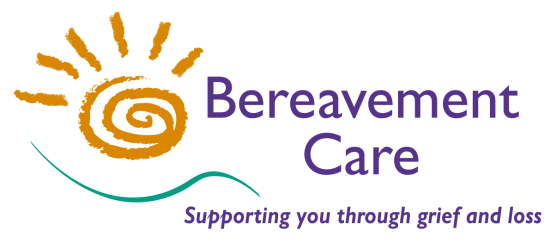 APPLICATION FOR CORPORATE MEMBERSHIP 2019NAME OF MEMBER ORGANISATION:NAME & CONTACT DETAILS OF CORRESPONDENT FOR MEMBER ORGANISATION:NAME: 													ADDRESS: 													POSTCODE:			  TELEPHONE: 								E-MAIL ADDRESS: 												NAME & CONTACT DETAILS OF NOMINATED REPRESENTATIVE: (if different from above)NAME: 													ADDRESS: 													POSTCODE:			  TELEPHONE: 								E-MAIL ADDRESS: 												I declare on behalf of 							 (organisation’s name) that we are concerned to further the objects of Bereavement Care and that we agree to follow Bereavement Care’s Codes of Best Practice.SIGNED: 				 DATE: 		 POSITION: 					CORPORATE MEMBERSHIP FEE FOR 1st January – 31st December 2019The Corporate Membership Fee of £200 p.a.* (January – December) entitles a member to:One FREE place on the Initial Bereavement Training Course; Reduced fees for additional training, workshops and the Annual Conference;The right to vote at any Annual General Meeting (and any Extra-ordinary Meetings);An electronic copy** of the Annual Report & Accounts;Correspondence sent by e-mail** including newsletters, events and information related to Bereavement Care and its operation.[* Smaller organisations may be offered a reduced fee at the discretion of the Trustees][** Paper copies of documents may be requested by contacting our office]  Please make payment by Bank Transfer to: Bereavement CareSort Code: 40-23-13   Account Number: 42281287    Reference: Corporate membershipor by cheque payable to: Bereavement CarePlease  if your organisation has a Bereavement Visiting Group. 